Date de autentificare / identificare ale unităţii de cercetare – dezvoltare1.1. DENUMIREA CENTRULUI DE CERCETARE	Centrul de Cercetare este denumit: „Centrul de Cercetare în Științe Naturale Aplicate” având acronimul SNA şi sigla: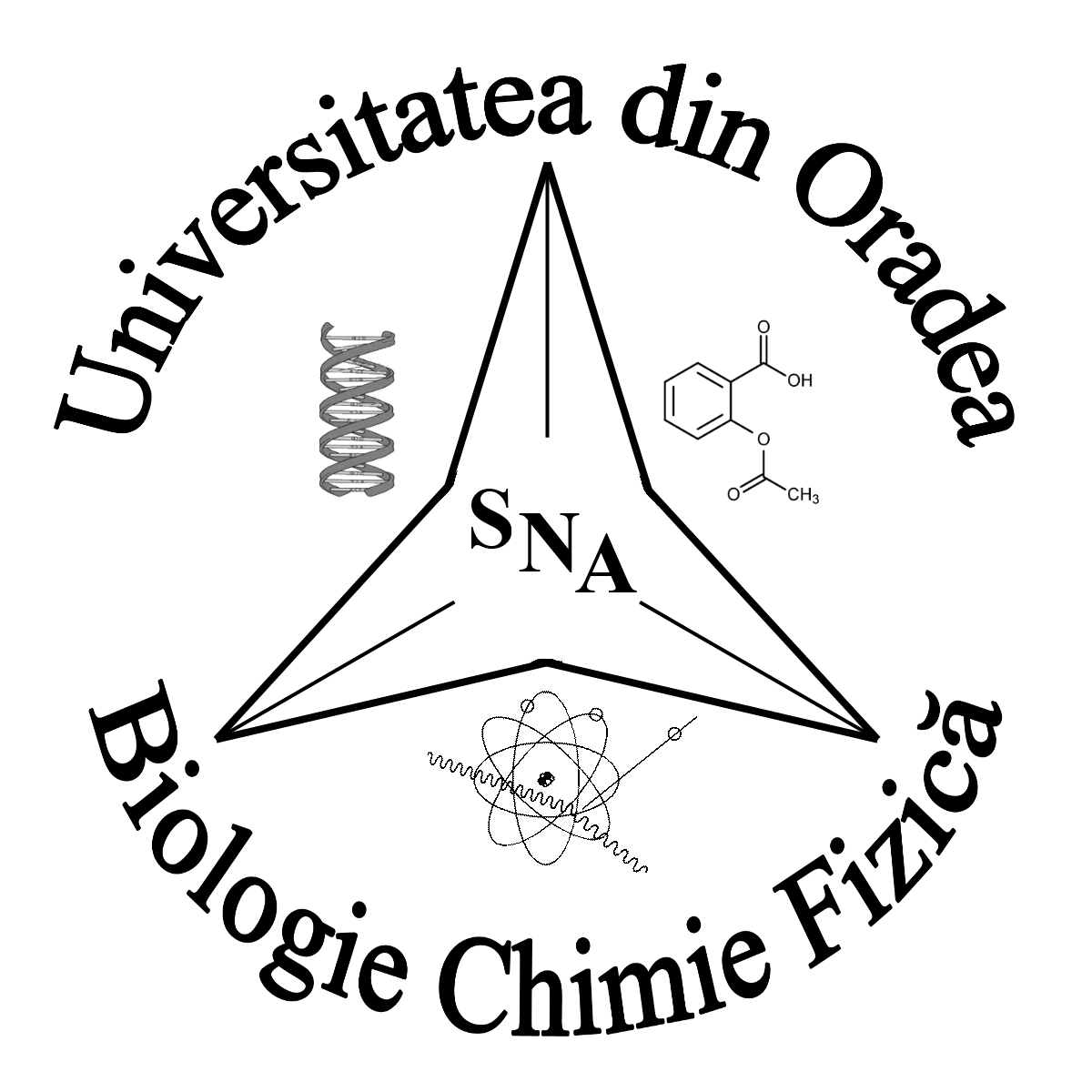 1.2. Statutul Juridic	Centrul de Cercetare în Științe Naturale Aplicate este constituit ca unitate academică de cercetare, fără personalitate juridică, în cadrul Facultăţii de Ştiinţe din Universitatea din Oradea, în baza Hotărârii Senatului Universităţii.1.3. Actul de ÎnfiinŢare	Universitatea din Oradea este înfiinţată în forma juridică actuală, ca universitate de stat, în conformitate cu H.G. 460/1990. În forma organizatorică actuală, Centrul de Cercetare „Științe Naturale Aplicate” a fost înfiinţat prin fuziunea interdisciplinară a trei centre de cercetare: „Centrul de Cercetări Biologice”, „Chimie Aplicată” și „Fizica Materialelor”, aparținând Facultății de Ştiinţe, Universitatea din Oradea şi acreditate instituţional la nivelul universităţii, aprobată în ședința Consiliului Facultății de Științe din data de 16.04.2013.1.4. Nr. de înregistrare în Registrul potenţialilor contractori	1155 (Universitatea din Oradea)1.5. Director General / Director	Prof. univ. dr. LOREDANA MARCU, Universitatea din Oradea, Facultatea de Ştiinţe, Departamentul de Fizică, tel. 0730 669 502, e-mail: loredana@marcunet.com1.6. Adresa	Universitatea din Oradea, Str. Universitǎţii, nr.1, Oradea, 410087, Facultatea de Ştiinţe, Departamentul de Fizică, Pavilionul C.1.7. Tel, Fax, Pagina web, E-mailTel: 40259 408161 (Secretariat facultate)Fax: 40259 408468Web: www.uoradea.ro2. Domeniul de specialitate	2.1. Conform clasificării UNESCO (clasificarea internaţională unesco pentru domeniile ştiinţei şi tehnologiei ):22 FIZICĂ	2202	ELECTROMAGNETISM	2206	FizicĂ molecularĂ	2207	Fizică atomică şi moleculară	2210	CHIMIA FIZICĂ2211	Fizica stării solide2299	Alte specialităţi În fizică23 CHIMIE	2301	CHIMIA ANALITICǍ	2302	BIOCHIMIE	2303	CHIMIA ANORGANICA	2304	CHIMIA MACROMOLECULARA	2306	CHIMIA ORGANICA24 ȘTIINȚELE VIEȚII	2401	BIOLOGIA ANIMALA	2405	BIOMETRIA	2406	BIOFIZICA	2407	BIOLOGIE CELULARA2409	GENETICA2413	BIOLOGIA INSECTELOR2414	MICROBIOLOGIA2415	BIOLOGIA MOLECULARA2417	BOTANICA2499	ALTE SPECIALITATI ÎN BIOLOGIE25 ȘTIINȚELE PĂMÂNTULUI ȘI ALE SPAȚIULUI	2503	GEOCHIMIA32 ŞTIINŢE MEDICALE	3201	Ştiinţe clinice	3209	FARMACOLOGIE33 ŞTIINŢE TEHNOLOGICE3303	INGINERIA SI TEHNOLOGIA CHIMICA	2.1. Conform clasificării caen:Resursa umană de cercetareOrganigrama de funcţionare a centrului	Organigrama CCFM descrie organizarea centrului de cercetare în acord cu statutul acestuia:Structura de personalEchipa centrului este formată din biologi, chimisti si fizicieni, cadre didactice membri ai Departamentelor de Biologie, Chimie si Fizică, sau ai altor structuri din cadrul Universităţii. Situaţia pe grade didactice / de cercetare a membrilor centrului este indicată în tabelele următoare:Echipa de BiologieEchipa de ChimieEchipa de FizicăStudenți și personal auxiliarOcuparea cu personal a posturilor din organigrama centrului de cercetare58581Activităţi de editare a cărţilor, revistelor şi altele72721Cercetare-dezvoltare în ştiinţe naturale şi inginerie85854Învăţământ superior856Activităţi de servicii suport pentru învăţământNr. crt.Nume si prenumeGradul didactic / de cercetare1CACHIŢĂ-COSMA DORINAProf. univ. dr. / CS I2GRIGORSZKY ISTVÁNProf. univ. dr. / CS I3CUPSA DIANAConf. univ. dr. / CS II4TOMULESCU IOANAConf. univ. dr. / CS II5TELCEAN ILIEConf. univ. dr. / CS II6COVACIU-MARCOV SEVERUS-DANIELConf. univ. dr. / CS II7SAMUEL ALINAŞef lucr. dr. / CS III8RADOVICIU EDITHŞef lucr. dr. / CS III9BLIDAR CRISTIANŞef lucr. dr. / CS III10ŞIPOŞ MONICAŞef lucr. dr. / CS III11PETRUŞ ADRIANAŞef lucr. dr. / CS III12SAS-KOVACS ISTVANŞef lucr. dr. / CS III13CICORT-LUCACIU ALFRED-STEFANAsist. univ. dr.Nr.crt.Nume şi prenumeGradul didactic / de cercetareBADEA GABRIELA (dec 2011-dec 2013)Profesor . univ. dr. ing./ CS IBUNGǍU SIMONAProfesor univ. dr. / CS ISTǍNǍŞEL OANAConf. univ. dr. ing. / CS IIFODOR ALEXANDRINAConf. univ. dr. / CS IICǍRǍBAN ALINAConf. univ. dr. ing. ec./ CS IIGAVRIŞ GEORGETAConf. univ. dr. ing./ CS IIMORGOVAN CLAUDIAŞef lucr. dr. ing/ CS IIIHODIŞAN SORINŞef lucr. dr. ing/ CS IIISEBEŞAN MIOARAŞef lucr. dr. ing/ CS IIICOZMA ALINAŞef lucr. dr. / CS IIIBOTA SANDAŞef lucr. dr. / CS IIIPETREHELE ANDAŞef lucr. drd. / CS IIIPOPA VASILICAŞef lucr. drd. / CS IIIFRITEA LUMINITAAsist. univ. dr Nr. crt.Nume şi prenumeGradul didactic / de cercetareFilip Sanda MonicaProf. univ. dr. / CS IMacocian Eugen-VictorProf. univ. dr. / CS IMoca Paşcu CătălinProf. univ. dr. / CS ICAVALU SIMONAProf. univ. dr. / CS IMarcu LoredanaProf. univ. dr. / CS IFlora MonicaŞef lucr. dr. / CS IIISimuţ CeciliaŞef lucr. dr. / CS IIISbârciog CarmenŞef lucr. dr. / CS IIIBeiuşeanu FlorianŞef lucr. dr. / CS IIIToderaş MonicaŞef lucr. dr. / CS IIIHorea CristianŞef lucr. dr. / CS IIINr. crt.Nume si prenumeGradul didactic / de cercetareARDELEAN IOANAStudent MasterTARCA DANStudent MasterIANC RALUCAStudent MasterSAS-KOVACS EVA-HAJNALKAStudent doctorandFERENTI SARAlaborantPoziţia în organigramăNume şi prenumeDIRECTORProf. univ. dr. Marcu LoredanaSECRETAR ŞTIINŢIFICSef lucr. dr. SAS ISTVANCONSILIUL ȘTIINȚIFICConf. univ. dr. TELCEAN ILIECONSILIUL ȘTIINȚIFICŞef lucr. dr. PETRUȘ ADRIANACONSILIUL ȘTIINȚIFICConf. univ. dr. CĂRĂBAN ALINACONSILIUL ȘTIINȚIFICProf. univ. dr. BUNGǍU SIMONACONSILIUL ȘTIINȚIFICProf. univ. dr. Macocian Eugen-VictorCONSILIUL ȘTIINȚIFICConf. univ. dr. CHIONCEL LIVIUCONSILIUL DE ADMINISTRAȚIEAsist. univ. dr. CICORT-LUCACIU ALFREDCONSILIUL DE ADMINISTRAȚIESef lucr. dr. ing. SEBEŞAN MIOARACONSILIUL DE ADMINISTRAȚIESef lucr. dr. Beiuşeanu FlorianDIRECTOR COLECTIV DE CERCETARE BIOLOGIEConf. univ. dr. CUPȘA DIANADIRECTOR COLECTIV DE CERCETARE CHIMIEConf. univ. dr. STĂNĂȘEL OANADIRECTOR COLECTIV DE CERCETARE FIZICAProf. univ. dr. Filip Sanda Monica